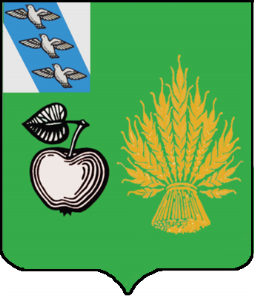 АДМИНИСТРАЦИЯБЕЛОВСКОГО РАЙОНА КУРСКОЙ ОБЛАСТИР А С П О Р Я Ж Е Н И Еот 26.08.2021 г. № 122-р307910 Курская область, сл. БелаяВ соответствии с нормами действующего законодательства Российской Федерации, Федеральным законом от 06.10.2003 г. № 131 - ФЗ "Об общих принципах организации местного самоуправления в Российской Федерации", руководствуясь Уставом муниципального района «Беловский район» Курской области, в целях обеспечения безопасности на регулярных рейсовых и школьных автобусных маршрутах Беловского района Курской области в осенне - зимний период 2021 - 2022 годов:1.Создать районную комиссию по обследованию дорожных условий на регулярных рейсовых и школьных автобусных маршрутах Беловского района Курской области на осенне - зимний период 2021 - 2022 годов и утвердить ее состав (приложение № 1).2.Утвердить Положение о районной комиссии по обследованию дорожных условий на школьных автобусных маршрутах Беловского района Курской области на осенне-зимний период 2021 -2022 годов (приложение № 2).3.Контроль за исполнением настоящего постановления возложить на заместителя главы администрации Беловского района Курской области - начальника управления Шевцова Б. И.4.Настоящее постановление вступает в силу со дня его подписания и подлежит опубликованию на официальном сайте муниципального района «Беловский район» Курской области в информационно-телекоммуникационной сети «Интернет».Глава Беловского района  Курской области                                                                          Н.В.ВолобуевПриложение № 1Утвержден:распоряжением АдминистрацииБеловского района Курской областиот 26.08.2021 г. № 122-рСОСТАВрайонной комиссии по обследованию дорожных условий нарегулярных рейсовых и школьных автобусных маршрутах Беловского района Курской области в осенне  зимний период2021  2022 годовЧлены комиссии:Приложение № 2Утверждено:распоряжением АдминистрацииБеловского района Курской областиот 26.08.2021 г. № 122-рПОЛОЖЕНИЕо районной комиссии по обследованию дорожных условий  на регулярных рейсовых и школьных автобусных маршрутах Беловского района Курской области в осенне - зимний период 2021 - 2022 годов1. Районная комиссия по обследованию дорожных условий на регулярных рейсовых и школьных автобусных маршрутах Беловского района Курской области в осенне - зимний период 2021 - 2022 годов (далее именуемая комиссией) является координационным органом администрации Беловского района Курской области по рассмотрению вопросов и подготовке представлений, обеспечивающих безопасность на регулярных рейсовых и школьных автобусных маршрутах Беловского района Курской области.2. В своей работе комиссия руководствуется Конституцией РФ, Законами РФ, Указами Президента РФ, Уставом Курской области, Постановлениями и Распоряжениями Губернатора Курской области, Правительства Курской области, Областной Думы, Постановлениями и Распоряжениями Главы администрации района, Представительного Собрания района и настоящим положением.3. Основными задачами комиссии являются:- координация деятельности с органами местного самоуправления, предприятиями и организациями в вопросах обеспечения безопасности на регулярных рейсовых и школьных автобусных маршрутах Беловского района Курской области;- организация разработки и выполнения программ по обеспечению безопасности дорожного движения.4. Комиссия в соответствии с возложенными на нее задачами выполняет следующие функции:- организует обследование дорожных условий на регулярных рейсовых и школьных автобусных маршрутах Беловского района Курской области, рассматривает их состояние, определяет какие меры должны быть приняты по приведению их в надлежащее состояние;- запрашивает у отделов, управлений и других структур администрации района, органов местного самоуправления, предприятий, учреждений и организаций (не зависимо от форм собственности) и должностных лиц необходимые для деятельности комиссии документы и материалы.5. Заседания комиссии проводятся по мере необходимости.6. По результатам работы комиссии составляются соответствующие акты.7. Решения комиссии принимаются простым большинством голосов и рекомендованы для исполнения.О создании районной комиссии по обследованию дорожных условий на регулярных рейсовых и школьных автобусных маршрутах Беловского района Курской области в осенне - зимний период 2021 - 2022 годовШевцовБорис Иванович-заместитель главы администрации Беловского района Курской области - начальник управления (председатель комиссии);ПереверзевСергей Валерьевич-заместитель начальника управления             администрации Беловского района Курской области (секретарь комиссии);Шаповалов  Андрей Валентинович -начальник управления образования  администрации Беловского района Курской области;Бабичев   Александр Николаевич  -начальник ОГИБДД отделения МВД России по Беловскому района Курской области (по согласованию);Литвих    Владимир Александрович-главный инженер ЗАО «Беловская ДПМК» (по согласованию);Ковалев    Александр Викторович-генеральный директор АО «Суджаавтотранс» (по согласованию).